O envolvimento com valores é fundamental para a formação integral da pessoa. A amizade, o respeito, o carinho, a solidariedade e a ajuda mútua permitem o cotidiano das atividades em nosso na nossa escolaPor meio desse enredo, procuro ensinar os valores embutidos na história, bem como estudar os animais e criar um "Ambiente Alfabetizador", produzindo estímulos que provoquem nos alunos atos de leitura e de escrita, permitindo-lhes compreender o funcionamento da língua oral e escrita.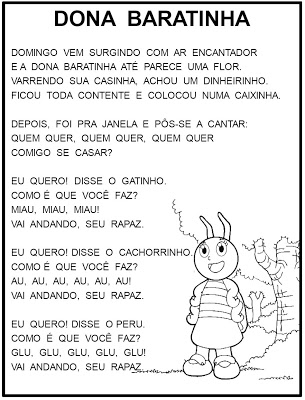 